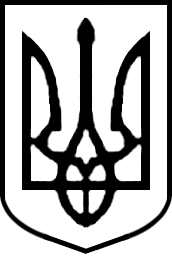 НАЦІОНАЛЬНА АКАДЕМІЯ ПЕДАГОГІЧНИХ НАУК УКРАЇНИДЕРЖАВНИЙ ВИЩИЙ НАВЧАЛЬНИЙ ЗАКЛАД«УНІВЕРСИТЕТ МЕНЕДЖМЕНТУ ОСВІТИ»Індивідуальний план роботи аспірантаПрізвище, ім’я, по батькові  __________________________________________________________________________________________________________________________________________________________Дата зарахування в аспірантуру	________Форма навчання (підкреслити, за якою навчається):денна/заочнаСпеціальність _______________________________________________________________Освітньо-наукова програма ______________________________________________________________________________________________________________________________Тема дисертаційного дослідження   ________________________________________________________________________________________________________________________________________________________________________________________________________________________________________________________________________________________________________________________________________________________Затверджена на засіданні вченої ради УМО ________________________________________________________________________________________________________________Затверджена на засіданні Міжвідомчої ради з координації наукових досліджень у галузі педагогіки та психології НАПН України______________________________________________________________________________________________________________Науковий керівник ______________________________________________________________________________________________________________________________________________________________________________________________________________________________________________________________________________________________________________________________________________________________________Підпис наукового керівника _________________________________________________________________ПОЯСНЮВАЛЬНА ЗАПИСКА ДО ВИБОРУ ТЕМИ ДИСЕРТАЦІЙНОГО ДОСЛІДЖЕННЯ_______________________________________________________________________________________________________________________________________________________________________________________________________________________________________________________________________________________________________________________________________________________________________________________________________________________________________________________________________________________________________________________________________________________________________________________________________________________________________________________________________________________________________________________________________________________________________________________________________________________________________________________________________________________________________________________________________________________________________________________________________________________________________________________________________________________________________________________________________________________________________________________________________________________________________________________________________________________________________________________________________________________________________________________________________________________________________________________________________________________________________________________________________________________________________________________________________________________________________________________________________________________________________________________________________________________________________________________________________________________________________________________________________________________________________________________________________________________________________________________________________________________________________________________________________________________________________________________________________________________________________________________________________________________________________________________________________________________________________________________________________________________________________________________________________________________________________________________________________________________________________________________________________________________________________________________________________________________________________________________________________________________________________________________________________________________________________________________________________________________________________________________________________________________________________________________________________________________________________________________________________________________________________________________________________________________________________________________________________________________________________________________________________________________________________________________________________________________________________________________________________________________________________________________________________________________________________________________________________________________________________________Науковий керівник______________________ЗАТВЕРДЖУЮПроректор з науково-методичноїроботи та міжнародних зв’язків____________________О.М. Отич«____»_________________20___р.ЗАГАЛЬНИЙ ПЛАН НАВЧАЛЬНОЇ РОБОТИ АСПІРАНТАІ. Індивідуальний навчальний план Освітня складова (          кредитів ЄКТС)ЗАГАЛЬНИЙ ПЛАН НАУКОВОЇ РОБОТИ АСПІРАНТАПублікація статей та апробація результатів дисертаційного дослідження Підсумкова атестаціяАспірант		    _________________________«_____»________________20__р.Науковий керівник       _________________________«_____»________________20__р.НАВЧАЛЬНИЙ ПЛАН 1-го РОКУ ПІДГОТОВКИ АСПІРАНТАІ. Індивідуальний навчальний планОсвітня складова (          кредитів ЄКТС)ІІ Індивідуальний план науково-дослідної роботи:Публікація статей та апробація результатів дисертаційного дослідженняАспірант							“___”__________ 20____ рікНауковий керівник  -			______	“___”__________ 20____ рікВисновок кафедри______________________________________________________Зав. кафедри               ______________________              “___”__________ 20____ рікАтестацію затверджую: Проректор з науково-методичної роботита міжнародних зв’язків __________________           “___”__________ 20____ рікНАВЧАЛЬНИЙ ПЛАН 2-го РОКУ ПІДГОТОВКИ АСПІРАНТАІ. Індивідуальний навчальний планОсвітня складова (          кредитів ЄКТС)ІІ Індивідуальний план науково-дослідної роботи:Публікація статей та апробація результатів дисертаційного дослідження Підсумкова атестаціяАспірант							“___”__________ 20____ рікНауковий керівник  -			______	“___”__________ 20____ рікВисновок кафедри______________________________________________________Зав. кафедри               ______________________              “___”__________ 20____ рікАтестацію затверджую: Проректор з науково-методичної роботита міжнародних зв’язків __________________           “___”__________ 20____ рікНАВЧАЛЬНИЙ ПЛАН 3-го РОКУ ПІДГОТОВКИ АСПІРАНТАІндивідуальний план наукової роботи:Публікація статей та апробація результатів дисертаційного дослідженняАспірант							“___”__________ 20____ рікНауковий керівник  -			______	“___”__________ 20____ рікВисновок кафедри______________________________________________________Зав. кафедри               ______________________              “___”__________ 20____ рікАтестацію затверджую: Проректор з науково-методичної роботита міжнародних зв’язків __________________           “___”__________ 20____ рікНАВЧАЛЬНИЙ ПЛАН 4-го РОКУ ПІДГОТОВКИ АСПІРАНТАІндивідуальний план наукової роботи:Публікація статей та апробація результатів дисертаційного дослідженняІІІ. Підсумкова атестаціяАспірант							“___”__________ 20____ рікНауковий керівник  -			______	“___”__________ 20____ рікВисновок кафедри______________________________________________________Зав. кафедри               ______________________              “___”__________ 20____ рікАтестацію затверджую: Проректор з науково-методичної роботита міжнародних зв’язків __________________           “___”__________ 20____ рікПідсумки навчання в аспірантуріВисновок наукового керівника___________________________________________________ _____________________________________________________________________________ _____________________________________________________________________________ _____________________________________________________________________________ _____________________________________________________________________________ Підпис наукового керівника________________Висновок кафедри: Аспірант______________________________________________________________________________________________________________________________________________________________________________________________________________ _____________________________________________________________________________                 (повністю виконав, виконав частково, не виконав індивідуальний план роботи) Зав.кафедрою _________________Попередній захист наукового дослідження відбувся на кафедрі _______________________ _____________________________________________________________________________  «______» _______________  20___ р. з рекомендацією _____________________________________________________________                                  (доопрацювати, подати до спеціалізованої вченої ради) Зав. кафедрою___________________________                           «_____»____________20__ р.                                  (ПІБ, підпис) Захист  дисертаційного  дослідження  на здобуття ступеня доктор філософії за спеціальностю_________________________________________________________________ _____________________________________________________________________________ відбувся на засіданні спеціалізованої вченої ради __________________________________  _____________________________________________________________________________ Завідувач аспірантури 					___________________Проректор з науково-методичної роботита міжнародних зв’язків					____________________ «_______» ______________ 20___ р. Блоки дисциплінБлоки дисциплінКредити ЄКТСФорма контролюРік вивченняБлок обов’язкових дисциплінБлок обов’язкових дисциплінБлок обов’язкових дисциплінБлок обов’язкових дисциплінБлок обов’язкових дисциплінФілософія освіти і методологія освітніх досліджень3диференційований залікІІноземна мова та академічне письмо3І3.Організаційна та проектна дослідницько-інноваційна діяльність в освіті314.Викладання і навчання в сучасній вищій школі31ІСума кредитів ЄКТС12Асистентська педагогічна практика3диференційований залікІІІ, 1УБлок дисциплін професійної підготовкиБлок дисциплін професійної підготовки1.2.3.4.5.Сума кредитів ЄКТСБлок дисциплін вільного вибору аспірантаБлок дисциплін вільного вибору аспіранта1.2.3.4.5.Сума кредитів ЄКТСЗагальна сума кредитів ЄКТСЗагальна сума кредитів ЄКТСВид роботиОбсяг і короткий зміст роботиТермін виконання і форма звітностіВідмітка про виконання та висновки науко-вого керівникаТеоретичнаЕкспериментальнаНавчально-мето-дична і педагогічна робота:відвідування лекцій та семі-нарських занять проведення кон-сультацій зі студентамиНавчально-мето-дична і педагогічна робота:відвідування лекцій та семі-нарських занять проведення кон-сультацій зі студентамиНавчально-мето-дична і педагогічна робота:відвідування лекцій та семі-нарських занять проведення кон-сультацій зі студентамиНавчально-мето-дична і педагогічна робота:відвідування лекцій та семі-нарських занять проведення кон-сультацій зі студентамиНавчально-мето-дична і педагогічна робота:відвідування лекцій та семі-нарських занять проведення кон-сультацій зі студентамиНавчально-мето-дична і педагогічна робота:відвідування лекцій та семі-нарських занять проведення кон-сультацій зі студентамиКількість статей у вітчизняних фахових виданнях за обраною спеціальністюКількість статей у міжнародних реферованих журналах, індексованих в наукометричних базахКількість конференцій, в яких брав участь аспірант Кількість опублікованих тез№ п/пФорми підсумкової атестаціїТермін виконання1.Складання комплексного іспиту з фахуІІ рік навчання2.Захист дисертації на здобуття наукового ступеня доктора філософіїІV рік навчанняБлоки дисциплінБлоки дисциплінКредитиЄКТСФорма контролюВідмітка про виконанняБлок обов’язкових дисциплінБлок обов’язкових дисциплінБлок обов’язкових дисциплінБлок обов’язкових дисциплінБлок обов’язкових дисциплін1.2.3.4.Сума кредитів ЄКТСБлок дисциплін професійної підготовкиБлок дисциплін професійної підготовки1.2.3.4.5.Сума кредитів ЄКТСБлок дисциплін вільного вибору аспірантаБлок дисциплін вільного вибору аспіранта1.2.3.4.5.Сума кредитів ЄКТСЗагальна сума кредитів ЄКТСЗагальна сума кредитів ЄКТСВид роботиОбсяг і короткий зміст роботиТермін виконання і форма звітностіВідмітка про виконання та висновки науко-вого керівникаТеоретичнаЕкспериментальнаНавчально-мето-дична і педагогічна робота:відвідування лекцій та семі-нарських занять проведення кон-сультацій зі студентамиНавчально-мето-дична і педагогічна робота:відвідування лекцій та семі-нарських занять проведення кон-сультацій зі студентамиНавчально-мето-дична і педагогічна робота:відвідування лекцій та семі-нарських занять проведення кон-сультацій зі студентамиНавчально-мето-дична і педагогічна робота:відвідування лекцій та семі-нарських занять проведення кон-сультацій зі студентамиНавчально-мето-дична і педагогічна робота:відвідування лекцій та семі-нарських занять проведення кон-сультацій зі студентамиНавчально-мето-дична і педагогічна робота:відвідування лекцій та семі-нарських занять проведення кон-сультацій зі студентамиКількість статей у вітчизняних фахових виданнях за обраною спеціальністюКількість статей у міжнародних реферованих журналах, індексованих в наукометричних базахКількість конференцій, в яких брав участь аспірант Кількість опублікованих тезБлоки дисциплінБлоки дисциплінКредитиЄКТСФорма контролюВідмітка про виконанняБлок обов’язкових дисциплінБлок обов’язкових дисциплінБлок обов’язкових дисциплінБлок обов’язкових дисциплінБлок обов’язкових дисциплін1.2.3.4.Сума кредитів ЄКТСБлок дисциплін професійної підготовкиБлок дисциплін професійної підготовки1.2.3.4.5.Сума кредитів ЄКТСБлок дисциплін вільного вибору аспірантаБлок дисциплін вільного вибору аспіранта1.2.3.4.5.Сума кредитів ЄКТСЗагальна сума кредитів ЄКТСЗагальна сума кредитів ЄКТСВид роботиОбсяг і короткий зміст роботиТермін виконання і форма звітностіВідмітка про виконання та висновки науко-вого керівникаТеоретичнаЕкспериментальнаНавчально-мето-дична і педагогічна робота:відвідування лекцій та семі-нарських занять проведення кон-сультацій зі студентами зі студентамиНавчально-мето-дична і педагогічна робота:відвідування лекцій та семі-нарських занять проведення кон-сультацій зі студентами зі студентамиНавчально-мето-дична і педагогічна робота:відвідування лекцій та семі-нарських занять проведення кон-сультацій зі студентами зі студентамиНавчально-мето-дична і педагогічна робота:відвідування лекцій та семі-нарських занять проведення кон-сультацій зі студентами зі студентамиНавчально-мето-дична і педагогічна робота:відвідування лекцій та семі-нарських занять проведення кон-сультацій зі студентами зі студентамиНавчально-мето-дична і педагогічна робота:відвідування лекцій та семі-нарських занять проведення кон-сультацій зі студентами зі студентамиКількість статей у вітчизняних фахових виданнях за обраною спеціальністюКількість статей у міжнародних реферованих журналах, індексованих в наукометричних базахКількість конференцій, в яких брав участь аспірант Кількість опублікованих тез№ п/пФорми підсумкової атестаціїТермін виконанняВідмітка про виконання 1.Складання комплексного іспиту з фахуВид роботиОбсяг і короткий зміст роботиТермін виконання і форма звітностіВідмітка про виконання та висновки науко-вого керівникаТеоретичнаЕкспериментальнаНавчально-мето-дична і педагогічна робота:відвідування лекцій та семі-нарських занять проведення кон-сультацій зі студентами зі студентамиНавчально-мето-дична і педагогічна робота:відвідування лекцій та семі-нарських занять проведення кон-сультацій зі студентами зі студентамиНавчально-мето-дична і педагогічна робота:відвідування лекцій та семі-нарських занять проведення кон-сультацій зі студентами зі студентамиНавчально-мето-дична і педагогічна робота:відвідування лекцій та семі-нарських занять проведення кон-сультацій зі студентами зі студентамиНавчально-мето-дична і педагогічна робота:відвідування лекцій та семі-нарських занять проведення кон-сультацій зі студентами зі студентамиНавчально-мето-дична і педагогічна робота:відвідування лекцій та семі-нарських занять проведення кон-сультацій зі студентами зі студентамиКількість статей у вітчизняних фахових виданнях за обраною спеціальністюКількість статей у міжнародних реферованих журналах, індексованих в наукометричних базахКількість конференцій, в яких брав участь аспірант Кількість опублікованих тезВид роботиОбсяг і короткий зміст роботиТермін виконання і форма звітностіВідмітка про виконання та висновки науко-вого керівникаТеоретичнаЕкспериментальнаНавчально-мето-дична і педагогічна робота:відвідування лекцій та семі-нарських занять проведення кон-сультацій зі студентами зі студентамиНавчально-мето-дична і педагогічна робота:відвідування лекцій та семі-нарських занять проведення кон-сультацій зі студентами зі студентамиНавчально-мето-дична і педагогічна робота:відвідування лекцій та семі-нарських занять проведення кон-сультацій зі студентами зі студентамиНавчально-мето-дична і педагогічна робота:відвідування лекцій та семі-нарських занять проведення кон-сультацій зі студентами зі студентамиНавчально-мето-дична і педагогічна робота:відвідування лекцій та семі-нарських занять проведення кон-сультацій зі студентами зі студентамиНавчально-мето-дична і педагогічна робота:відвідування лекцій та семі-нарських занять проведення кон-сультацій зі студентами зі студентамиКількість статей у вітчизняних фахових виданнях за обраною спеціальністюКількість статей у міжнародних реферованих журналах, індексованих в наукометричних базахКількість конференцій, в яких брав участь аспірант Кількість опублікованих тез№ п/пФорми підсумкової атестаціїТермін виконання1.Захист дисертації доктора філософії